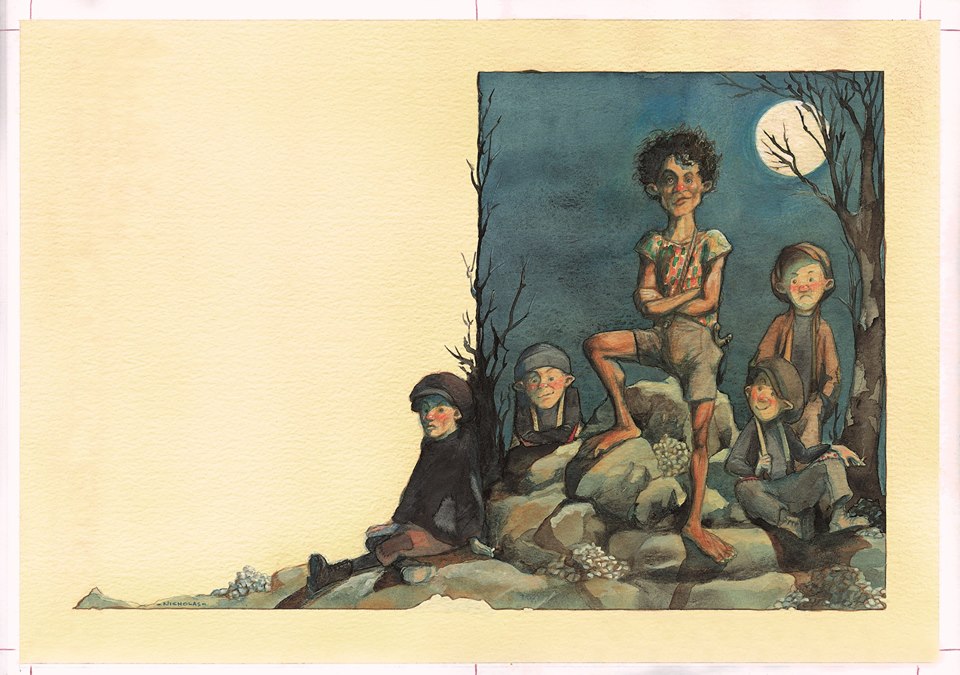 Credit: Nikolas AndrikopoulosBULLIESWithout sharing the title:What do you think of these boys?Could you make friends with them? Would you?Imagine you are stood in front of them: how does their body language make you feel?Give this image a title. Explain your choices.Share the title of the image:Do these boys look like bullies? Why/why not? Do all bullies look and act the same?Do you think they all join in? If they just watch, are they still bullies? What is a bystander? What is peer pressure?What makes a good friend?What is bullying?Are bullies always boys?How old are bullies?How can you identify a bully?Are some people more likely to be bullied? Who? Why?Have you ever been bullied? Have you ever witnessed bullying?What can you do if you’re being bullied? How can bullying be tackled?